ROTINA SEMANAL DO TRABALHO PEDAGÓGICO - Atividades Remotas -Data: 03 a 07/05 de 2021Turma:Etapa I A** Prof.ª GUTERMAN  ***  “E.M.E.I EMILY OLIVEIRA SILVA”SEGUNDA-FEIRA 03TERÇA-FEIRA 04QUARTA-FEIRA 05QUINTA-FEIRA 06SEXTA-FEIRA 07VÍDEO: “Daniel Tigre- Comemorando o dia das mães” (https://youtu.be/yUrOm3koEZc )ATIVIDADES DA APOSTILA 4.VAMOS COMPLETAR O CALENDÁRIO DIA A DIA.ATIVIDADES DA APOSTILA 4.HOJE VAMOS APRENDER A VOGAL I. CUBRA A VOGAL I COM PALITOS DE FÓSFORO.   PÁGINA 1ATIVIDADES DA APOSTILA4 ASSISTIR AO VÍDEO EXPLICATIVO DAS ATIVIDADES DE HOJE COLOCADO NO GRUPO.MATEMÁTICA- CONCEITO- FRENTE E TRÁS. SD: DIA DAS MÃES.  PÁGINA 6BRINCADEIRA:FESTA DO PIJAMA COM A MAMÃEORGANIZAR O QUARTO PARA QUE FIQUE ACONCHEGANTE, PODE-SE COLOCAR OS COLCHÕES NO CHÃO E ALMOFADAS.SE DIVERTIR COM ATIVIDADES COMO:BALADINHA (OUVIR MÚSICA)GUERRA DE TRAVESSEIROATAQUE DE COSQUINHAS NA MAMÃEMONTAR ACAMPAMENTOCONTAR HISTÓRIADORMIR !!!!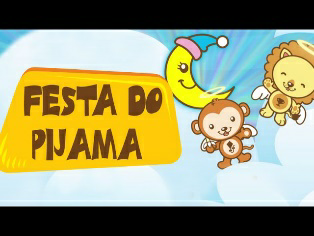 VÍDEO DE LEITURA PELO PROFESSOR: A GALINHA FOFOQUEIRA (colocado no grupo hoje) ATIVIDADES DA APOSTILA4- REALIZE A ATIVIDADE DA PÁGINA 7 =ATIVIDADE EM HOMENAGEM AO DIA DAS MÃES- DESENHO.Aula de ARTE (Prof. ª Sandra)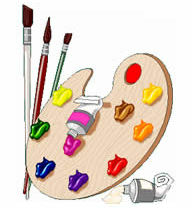 	ATIVIDADES DA APOSTILA4MATEMÁTICA- SD: DIA DAS MÃESCONTE E REGISTREDIA DO BRINQUEDO LIVRE:- DEIXE SUA CRIANÇA ESCOLHER UM BRINQUEDO PARA BRINCAR À VONTADE POR UM TEMPINHO, EXPLORANDO-O LIVREMENTE. SE POSSÍVEL, BRINQUE COM ELA. ESSA INTERAÇÃO É FUNDAMENTAL.ATIVIDADES DA APOSTILA4- ASSISTIR AO VÍDEO EXPLICATIVO DAS ATIVIDADES DE HOJE.- REALIZAR A ATIVIDADE DA PÁGINA 2= A MAMÃE TEM QUE ESCONDER UM OBJETO COM A VOGAL I. APÓS SUA CRIANÇA DESCOBRIR,TERÁ QUE ESCREVER O NOME E DEPOIS FAZER O DESENHO.  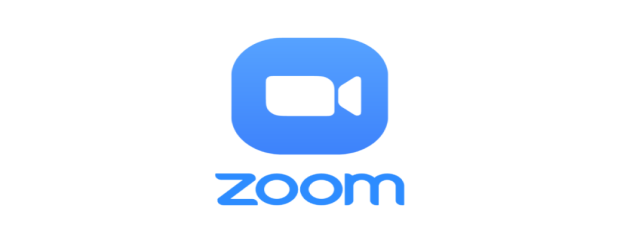 AULA ON-LINE APP ZOOM , VOCÊS TERÃO QUE SEPARAR O ALFABETO MÓVEL E OS NÚMEROS  E PALITOS PARA FAZER A CONTAGEM TERMO A TERMO.ATIVIDADES DA APOSTILA4- ASSISTIR AO VÍDEO EXPLICATIVO DAS ATIVIDADES DE HOJE.- REALIZAR A ATIVIDADE CONFECÇÃO DO CARTÃO PARA A MAMÃE. ILUSTRAÇÃO ABAIXO.Aula de Música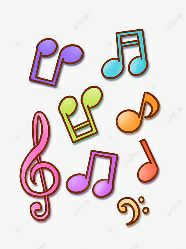 Aula de ED. FÍSICA (Prof.ª Gleysse e Fabrício)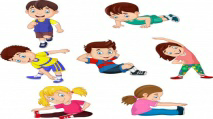 